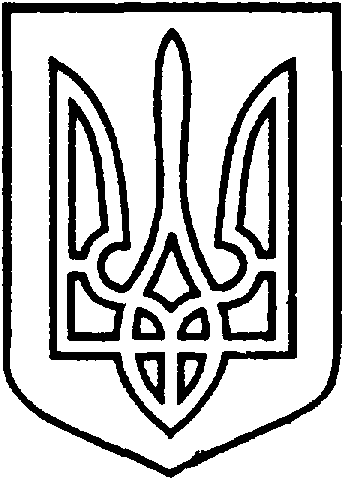 СЄВЄРОДОНЕЦЬКА МІСЬКА ВІЙСЬКОВО-ЦИВІЛЬНА АДМІНІСТРАЦІЯ  СЄВЄРОДОНЕЦЬКОГО РАЙОНУ  ЛУГАНСЬКОЇ  ОБЛАСТІРОЗПОРЯДЖЕННЯкерівника Сєвєродонецької міської  військово-цивільної адміністрації «27» квітня 2021  року                                                              № 567    Про визначення розпорядника субвенції за місцевим бюджетомта замовника (кінцевого бенефіціара)	Керуючись Законом України «Про військово-цивільні адміністрації», ст.26 Закону України «Про місцеве самоврядування в Україні», та з метою подальшої ефективної реалізації проєктів у рамках «Надзвичайної кредитної програми для відновлення України», зобов’язую:Визначити з реалізації субпроектів:«Реконструкція адміністративної будівлі по вул. Леніна, 32а, м. Сєвєродонецьк»;«Будівництво пєлєтної котельні НВК «Спеціалізована школа колегіум»;«Будівництво пєлєтної котельні ЗОШ №18, м. Сєвєродонецьк, вул. Курчатова 27б»;«Будівництво пєлєтної котельні ДЮСШ №1 м. Сєвєродонецьк, вул. Федоренко,33»;«Будівництво пєлєтних котелень для комунальної установи Сєвєродонецької міської багатопрофільної лікарні»;«Реконструкція системи внутрішнього освітлення СЗШ I-III ступенів № 20 м. Сєвєродонецька Луганської області (Енергосанація ЗОШ № 20»;«Будівництво пєлєтної котельні для комунального закладу Сєвєродонецький міський палац культури»,що фінансуються у рамках Надзвичайної  кредитної програми для відновлення України:розпорядником субвенції за місцевим бюджетом - Сєвєродонецьку міську військово-цивільну адміністрацію Сєвєродонецького району Луганської області;замовником (кінцевим бенефіціаром) - Відділ капітального будівництва Сєвєродонецької міської військово-цивільної адміністрації Сєвєродонецького району Луганської області. 2. Розпорядження підлягає оприлюдненню.3. Контроль за виконанням цього розпорядження залишаю за собою.Керівник Сєвєродонецької міськоївійськово-цивільної адміністрації  		                   Олександр СТРЮК Лист погодження розпорядження керівника Сєвєродонецької міської військово-цивільної адміністрації Сєвєродонецького району Луганської областіРозпорядження «Про визначення розпорядника субвенції за місцевим бюджетом та замовника (кінцевого бенефіціара)»ПОГОДЖЕНО:ПосадаДатаПідписВласне ім’я та прізвищеЗаступник керівника ВЦАОлегКУЗЬМІНОВНачальник відділу з юридичних та правових питаньЮлія ШОРОХОВАНачальник  загального відділуЛюдмила ЖУРНачальник ВКБАндрій ЛАРІН